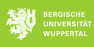 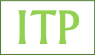 PROGRAMMOberseminar am Lehrstuhl für Theoretische Philosophie & Phänomenologie(Prof. Alexander Schnell)2018-20192. TEIL: Dienstags, 10 Uhr 30 – 12 Uhr, Raum O. 11. 40Wintersemester 2018-2019:16. Oktober 2018: Jan Lockenbauer: Leben und Geschichte bei M. Merleau-Ponty23. Oktober 2018: Michael Lewin: Was versteht Fichte unter der Tathandlung? Die Dialektik von vier Grundbestimmungen in der Wissenschaftslehre nova methodo30. Oktober 2018: Till Heller: Die Grenzen der Welt. Zur De(kon)struktion des Kosmopolitismus in der Phänomenologie6. November 2018: Niklas Grouls: Das wissenschaftliche 19. Jahrhundert?13​. November 2018: Regina Schreiber: Phänomenologie als Korrektiv? Methodengerechtigkeit bei Edmund Husserl in Anwendung auf die Psychopathologie20. November 2018: Angel Alvarado Cabellos: Phänomenologie des Eros bei M. Henry27. November 2018: Fabian Erhardt: Gegenstandskonstitution bei Kant, Husserl und Richir4. Dezember 2018: Samira Elyasi: Das Denken des Außen: Transgression und Kritik im Werk Michel Foucaults11. Dezember 2018: Sebastian Pilz: Nietzsches ewige Wiederkehr des Gleichen18. Dezember 2018: Jörn Elgert: Fremdverstehen und Intersubjektivität aus phänomenologischer Perspektive8. Januar 2019: Pierre Buhlmann: Gesellschaft, Subjektivation, Ethik. M. Foucault und T. Adorno15. Januar 2019: Amalia Trepca: Ich und Selbst in der Phänomenologie22. Januar 2019: Pietro Braga: Der Satz vom Widerspruch und die Phänomenologie29. Januar 2019: Paula Angelova: Lebenswelten und Sinnkonstitution. Entwurf einer phänomenologischen Anthropologie